คู่มือสำหรับประชาชน: การขอต่ออายุใบอนุญาตก่อสร้างดัดแปลงรื้อถอนหรือเคลื่อนย้ายอาคารหน่วยงานที่รับผิดชอบ:ส่วนโยธา องค์การบริหารส่วนตำบลสามเมืองกระทรวง:กระทรวงมหาดไทย	1.ชื่อกระบวนงาน: การขอต่ออายุใบอนุญาตก่อสร้างดัดแปลงรื้อถอนหรือเคลื่อนย้ายอาคาร2.หน่วยงานเจ้าของกระบวนงาน: ส่วนโยธา องค์การบริหารส่วนตำบลสามเมือง3.ประเภทของงานบริการ: กระบวนงานบริการที่เบ็ดเสร็จในหน่วยเดียว	4.หมวดหมู่ของงานบริการ: อนุญาต/ออกใบอนุญาต/รับรอง	5.กฎหมายที่ให้อำนาจการอนุญาต หรือที่เกี่ยวข้อง:6.ระดับผลกระทบ: บริการที่มีความสำคัญด้านเศรษฐกิจ/สังคม	7.พื้นที่ให้บริการ: ท้องถิ่น	8.กฎหมายข้อบังคับ/ข้อตกลงที่กำหนดระยะเวลา พระราชบัญญัติควบคุมอาคารพ.ศ. 2522 กฏกระทรวงข้อบัญญัติท้องถิ่นและประกาศกระทรวงมหาดไทยที่ออกโดยอาศัยอำนาจตามพระราชบัญญัติควบคุมอาคารพ.ศ. 2522	ระยะเวลาที่กำหนดตามกฎหมาย / ข้อกำหนด ฯลฯ 1 วัน9..ข้อมูลสถิติ	จำนวนเฉลี่ยต่อเดือน0		จำนวนคำขอที่มากที่สุด 0		จำนวนคำขอที่น้อยที่สุด 0	10.ชื่ออ้างอิงของคู่มือประชาชน [สำเนาคู่มือประชาชน] การขอต่ออายุใบอนุญาตก่อสร้างดัดแปลงรื้อถอนหรือเคลื่อนย้ายอาคาร 11.ช่องทางการให้บริการ	12.หลักเกณฑ์ วิธีการ เงื่อนไข(ถ้ามี) ในการยื่นคำขอ และในการพิจารณาอนุญาตใบอนุญาตก่อสร้าง ดัดแปลง รื้อถอน หรือเคลื่อนย้ายอาคาร จะมีอายุตามที่กำหนดไว้ในใบอนุญาตเท่านั้น ถ้าผู้ได้รับใบอนุญาตมีความประสงค์จะขอต่ออายุใบอนุญาตจะต้องยื่นคำขอต่ออายุใบอนุญาตต่อเจ้าพนักงานท้องถิ่นก่อนใบอนุญาตนั้นสิ้นอายุถ้าใบอนุญาตใดๆ ก็ตามสูญหาย ให้แจ้งความ แล้วนำใบรับแจ้งความนั้นไปยื่นต่อเจ้าพนักงานท้องถิ่น เพื่อขอใบแทนใบอนุญาตนั้น13.ขั้นตอน ระยะเวลา และส่วนงานที่รับผิดชอบระยะเวลาดำเนินการรวม   ๑  วัน14.งานบริการนี้ผ่านการดำเนินการลดขั้นตอน และระยะเวลาปฏิบัติราชการมาแล้ว	15.รายการเอกสารหลักฐานประกอบการยื่นคำขอ***กรณีผู้ยื่นขอรับรองเป็นนิติบุคคล ให้แนบหนังสือรับรองนิติบุคคล16.ค่าธรรมเนียม	1.ใบอนุญาตก่อสร้าง	ฉบับละ 20  บาท	2.ใบอนุญาตดัดแปลง	ฉบับละ 10  บาท	3.ใบอนุญาตรื้อถอน		ฉบับละ 10  บาท	4.ใบอนุญาตเคลื่อนที่	ฉบับละ 10  บาท17.ช่องทางการร้องเรียน ส่วนโยธา องค์การบริหารส่วนตำบลสามเมือง1. ทางอินเทอร์เน็ต http://www.sammuangsida.go.th2. โทรศัพท์: 0-4430-3138	3. ทางไปรษณีย์ อบต.สามเมือง 36 หมู่ที่ 4 ต.สามเมือง อ.สีดา จ.นครราชสีมา 304304. ร้องเรียนด้วยตนเอง
5. ตู้รับฟังความคิดเห็น (องค์การบริหารส่วนตำบลสามเมือง)
หมายเหตุ-18.ตัวอย่างแบบฟอร์ม 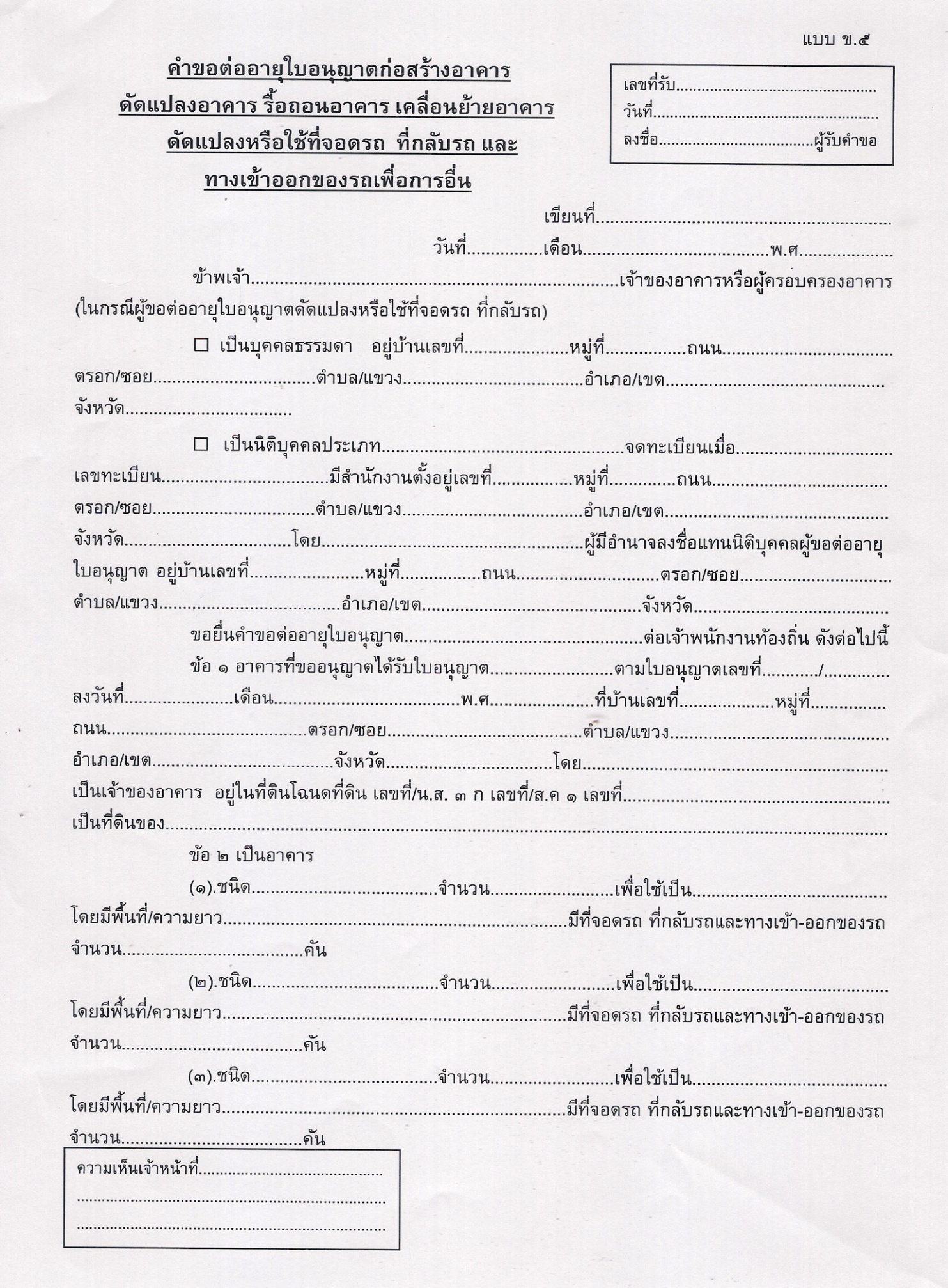 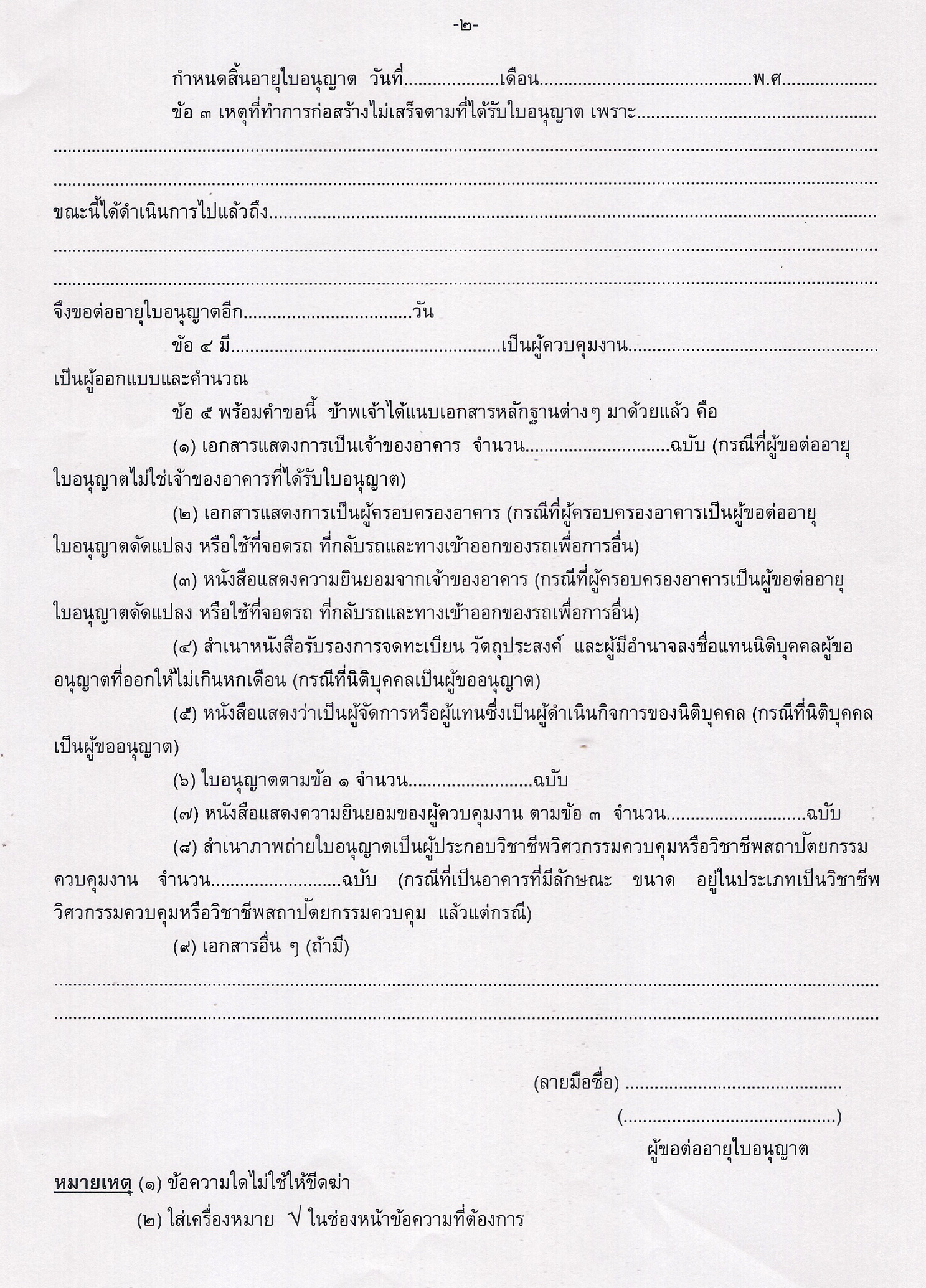 พระราชบัญญัติควบคุมอาคารพ.ศ. 2522สถานที่ให้บริการองค์การบริหารส่วนตำบลสามเมืองระยะเวลาเปิดให้บริการ เปิดให้บริการวันจันทร์ถึงวันศุกร์ (ยกเว้นวันหยุดที่ทางราชการกำหนด) ตั้งแต่เวลา 08:30 - 16:30 น. (มีพักเที่ยง)หมายเหตุ -ที่ประเภทขั้นตอนรายละเอียดของขั้นตอนการบริการระยะเวลาให้บริการส่วนงาน / หน่วยงานที่รับผิดชอบ หมายเหตุ 1)๒)การตรวจสอบเอกสารแจ้งให้พนักงานท้องถิ่นทราบ โดยยื่นแบบฟอร์มตามที่เจ้าพนักงานท้องถิ่นกำหนดพร้อมทั้งเอกสารประกอบการขออนุญาต พร้อมทั้งแจ้งวันเริ่มต้นและวันสิ้นสุดการดำเนินการดังกล่าวเจ้าพนักงานท้องถิ่นตรวจพิจารณาเอกสารประกอบการขอต่ออายุใบอนุญาตชำระค่าธรรมเนียม เมื่อดำเนินการตามข้อ ๑ เรียบร้อยแล้ว เจ้าพนักงานท้องถิ่นจะออกใบรับแจ้ง เพื่อเป็นหลักฐานการแจ้งภายในวันที่ได้รับแจ้ง เมื่อเจ้าของอาคารได้รับใบแจ้งแล้วสามารถดำเนินการก่อสร้าง ดัดแปลง รื้อถอน หรือเคลื่อนย้ายอาคารได้1 วันส่วนโยธา-ในกรณีนี้ผู้ออกแบบอาคารทั้งวิศวกรและสถาปนิกต้องเป็นวุฒิวิศวกร และวุฒิสถาปนิกที่รายการเอกสารยืนยันตัวตนหน่วยงานภาครัฐผู้ออกเอกสารจำนวนเอกสาร
ฉบับจริงจำนวนเอกสาร
สำเนาหน่วยนับเอกสาร หมายเหตุ1)2)3)4)5)สำเนาบัตรประจำตัวประชาชนพร้อมรับรองสำเนาสำเนาทะเบียนบ้านพร้อมรับรองสำเนาสำเนาเอกสารสิทธิ์ที่ดินพร้อมรับรองสำเนา(ถ่ายห้ามย่อ หน้า-หลัง)ใบอนุญาตฉบับจริง***แบบแปลนที่ได้รับอนุญาตจาก อบต.-011111ฉบับฉบับฉบับฉบับฉบับ(กรณีบุคคลธรรมดา)